Министерство науки и высшего образования Российской ФедерацииФедеральное государственное бюджетное образовательное учреждение 
высшего образования«Брянский государственный инженерно-технологический университет»3-я всероссийская научно-практическая конференция «Правовая культура России: прошлое и настоящее» Уважаемые коллеги! Приглашаем Вас принять участие в 3-ой всероссийской научно-практической конференции «Правовая культура России: прошлое и настоящее», которая состоится  1  декабря 2021 г. К участию приглашаются: научные сотрудники, преподаватели, молодые ученые, аспиранты, докторанты, представители общественных организаций, государственные и муниципальные служащие.Направления работы конференции:- Правовые проблемы российской государственности- Исторические аспекты формирования и развития российской гражданско-правовой культуры- Отечественные правовые традиции в контексте общемировых процессов - Особенности формирования российских правовых ориентаций - Специфика правового сознания российского общества - Проблемы гражданско-правовой культуры современной России- Модернизация российской правовой системы - Развитие гражданского общества и правового государства в РоссииРедколлегия оставляет за собой право отклонения материалов, не соответствующих теме и правилам оформления. Предусмотрена дистанционная форма проведения конференции, публикация статей осуществляется на средства авторов из расчета 150 рублей за страницу. По итогам конференции планируется издание научного сборника, которому будут присвоены все необходимые реквизиты (УДК, ББК, ISBN). Электронный вариант сборника в формате pdf высылается авторам бесплатно. Предполагается размещение сборника в базе данных РИНЦ. Стоимость 1-го печатного экземпляра сборника – 500 рублей (в стоимость включены почтовые расходы организаторов по пересылке авторам). Желающих принять участие в конференции просим в срок до  25 ноября 2021 года направить по адресу конференции следующие материалы:1. Заявку на участие в конференции (Приложение 1).2. Текст статьи в электронном варианте, оформленный в соответствии с прилагаемыми требованиями (Приложение 2).3. Отсканированную копию квитанции о почтовом переводе (реквизиты для перевода денежных средств указаны в Приложении 3). При переводе через «Сбербанк онлайн» на карту квитанцию присылать не нужно.4. Справку о проверке работы на предмет заимствования (антиплагиат). Оригинальность текста не должна быть ниже 70%.Оплату публикации статьи и при необходимости печатного экземпляра сборника рекомендуется  произвести на карту Сбербанка, номер карты будет выслан  после сообщения о принятия статьи к публикации.Перечисленные выше документы необходимо выслать на эл. почту по адресу: pravo.kultura@yandex.ru Оргкомитет  конференции: Татьяна Ивановна Рябова, кандидат исторических наук, доцент, зав. кафедрой философии, истории и социологии БГИТУ.Вадим Витальевич Кулачков, кандидат исторических наук, доцент кафедры философии, истории и социологии БГИТУ. Тел.: 8 (953) 270 81 37.Приложение 1ЗАЯВКА НА УЧАСТИЕ в конференцииПриложение 2ТРЕБОВАНИЯ К ОФОРМЛЕНИЮ СТАТЬИОбъем статьи: 6–10 страниц.Материалы предоставляются в электронном виде в текстовом редакторе WORD. Формат страницы – А4, кегль 14 pt, шрифт – Times New Roman, междустрочный интервал – 1,5, абзацное отступление – 1,25 см, поля – 2 см.НАЗВАНИЕ СТАТЬИ должно быть написано прописными буквами и выровнено по центру. Точка в конце названия статьи не ставится. Через одну строку жирным курсивом – фамилия, имя, отчество автора (полностью). На следующей строке – ученая степень, звание, должность, место работы, город, страна.В конце публикации обязателен список литературы, который имеет название ЛИТЕРАТУРА и дается в алфавитном порядке через 1 интервал, кегль – 12. Нумерация производится вручную. Ссылки на литературу в тексте делаются в квадратных скобках: [первое число – указание автора, на которого ссылаются, через запятую номер цитируемой страницы]; например, [3, с. 30]. Образец оформления литературы:1. Иванов И.И. Название книги. – Город: Название издательства. – 552 с.2. Леденева Г.Л. К вопросу об эволюции в архитектурном творчестве // Промышленное и гражданское строительство. – 2009. – № 3. – С. 31–33.3. Рекомендации по оформлению списка литературы [Электронный ресурс] // Всероссийский банк учебных материалов / ред. Р.М. Марфунин – Режим доступа: http://referatwork.ru, свободный (Дата обращения: 16.07.2015).Статья, представленная к публикации, должна соответствовать требованиям РИНЦ и, помимо основного текста, содержать следующие сведения на русском и английском языках:*название статьи;*сведения об авторе;*аннотация (объемом 300–400 знаков с пробелами);*ключевые слова (7–10 слов/словосочетаний).В левом верхнем углу перед названием статьи необходимо указать УДК.Таблицы, графики, диаграммы, рисунки, постраничные сноски, автоматическая нумерация, принудительные переносы, разрывы страниц, примечания и дополнительные пробелы (между словами может быть только один пробел) НЕ предусматриваются.Абзацы НЕ отбиваются с помощью кнопки TAB.Фамилий с инициалами, упоминаемые в тексте, оформляются так: инициалы без пробелов, пробел, фамилия (желательно использовать фиксированный пробел – сочетание клавиш Ctrl+Shift+пробел: А.А. Иванов; № 1; § 3).Между цифрами при указании дат, номеров страниц и т. п. используется тире (–) без отбивки пробелов (С. 20–47, 1941–1945 гг.).При цитировании используются кавычки «ёлочки»: «», встроенные цитаты обрамляются «лапками»: «“”».ОБРАЗЕЦ ОФОРМЛЕНИЯ СТАТЬИУДК 1(091)НАЗВАНИЕ СТАТЬИФамилия Имя Отчество автора(ов)Аннотация.Ключевые слова.НАЗВАНИЕ СТАТЬИ на англ. языкеФамилия Имя Отчество автора(ов) на англ. языкеAbstract.Keywords.Текст 	текст		текст		текст		текст			текст		текст		текст		текст		текст		текст		текст		текст. Текст 		текст: «цитата» [2, с. 150]. Текст: «цитата», «цитата» [1, с. 226, 227]. Текст		текст			текст		текст.Текст			текст		текст		текст		текст.ЛИТЕРАТУРА1. Бибихин В.В. Время читать Розанова // Бибихин В.В. Слово и событие. Писатель и литература. – М.: Русский Фонд Содействия Образованию и Науке, 2010. – С. 216–229.2. Розанов В.В. Русский Нил // Розанов В.В. Собрание сочинений. Около народной души (Статьи 1906–1908 гг.). – М.: Республика, 2003. – С. 145–199.Материалы печатаются в авторской редакции. Автор несёт полную ответственность за их содержание. В теме письма указывается Ф.И.О. автора и что вложено в письмо (например: Иванов_И_В_заявка_статья). Название файла статьи: Фамилия автора _Инициалы_статья.doc (например: Иванов_И_В_статья.doc).После отправки материалов в течение 3-х суток на Вашу электронную почту должен прийти ответ: «Материалы получены». В противном случае повторите отправку или позвоните координаторам.Приложение 3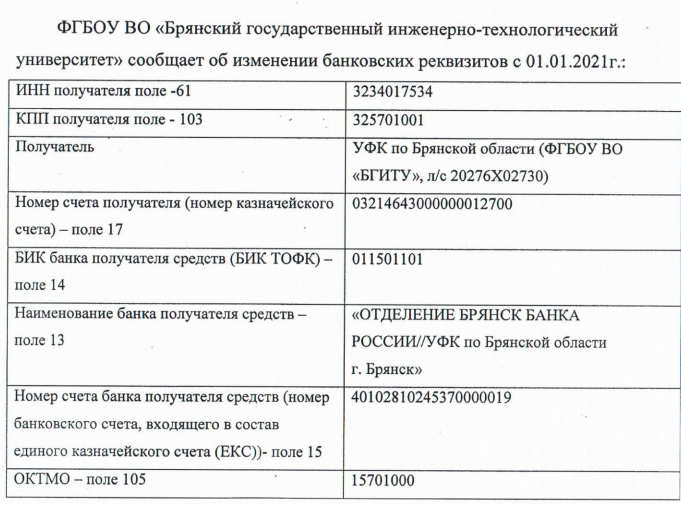 Название статьиНаправление работы конференцииФИО автора полностью (если несколько авторов, то заявка заполняется на каждого из них)Ученая степеньУченое званиеДолжностьМесто работы полностьюТелефон E-mail Количество печатных сборниковПочтовый адрес для отправки сборника (с указанием почтового индекса, страны), ФИО получателя